                                                       Зима и СнеговикРазвлечение«Мы Зимушку встречаем»для детей второй младшей группы на улицеСоставила:музыкальный руководительПономарева Г.И.Цель: создание благоприятного эмоционального состояния у детей посредством музыкальной и двигательной деятельности.Задачи:- обогащать представления о зиме, как о времени года;- развивать внимание,  умение выполнять танцевальные движения по тексту песни;- воспитывать любовь к зиме, зимним забавам.Аттрибуты: -красивая снежинка (с текстом), снежки, разноцветная карусель;Игры, танцы: Игра-забава «Карусель», подвижная игра «Со снежками», танец «Мы погреемся немножко»;Участники: Ведущий, Зима, Снеговик; Ход  развлечения:Дети выходят на улицу.Ведущий:  Ребята, посмотрите, всюду снежинки, кругом лежит снег,  Как вы думаете, какое время года наступило?Дети: Зима!Ведущий: (берет  снежинку с елки)                                       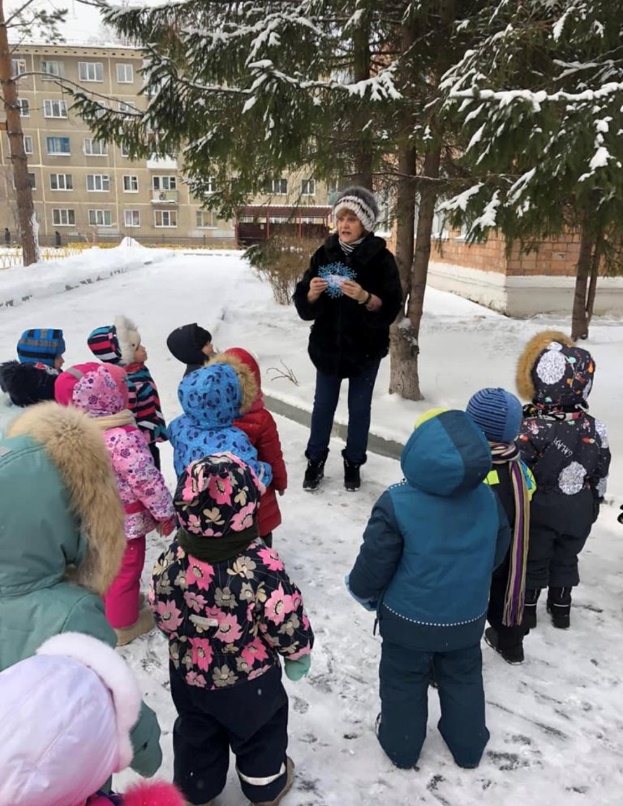 Ребята, какая необычная снежинка. На ней что-то написано./читает/«Дорогие ребята. Приглашаю вас в лес. Буду рада с вами познакомиться».                                                                         Ваша Зимушка-Зима.                   Ой, ребята, посмотрите,                  Сколько снега намела-                   Наша Зимушка-красотка,                   Снова в гости к нам пришла!А давайте, ребята, позовем Зимушку к нам в гости.Дети (зовут): Зимушка-Зима!(Звучит музыка, входит Зимушка-Зима)Зимушка: Здравствуйте, ребята!                   Я, Зимушка-Зима,                   Снова в гости к вам пришла!                   Я много снега наметаю,                   Реки льдом я покрываю,                  Все деревья в серебре!                   Вы рады Зимушке-Зиме? Дети: Да!   Ведущий:  А мы зимушку любим и хотим с ней поиграть.             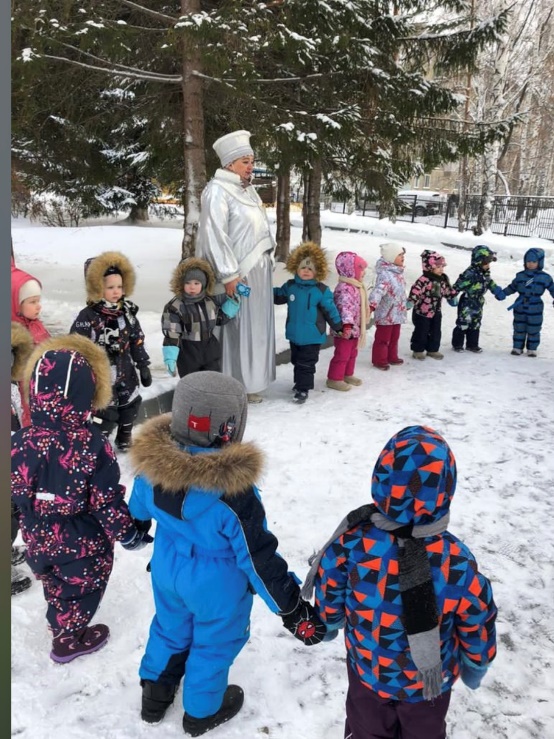                               Танец «Мы погреемся немножко»Сл.О.Высоцкой                                            муз. М.СтарокадомскогоЗимушка: Как вы весело плясали! Развеселили меня! А хотите покататься на снежной карусели?Дети: Да.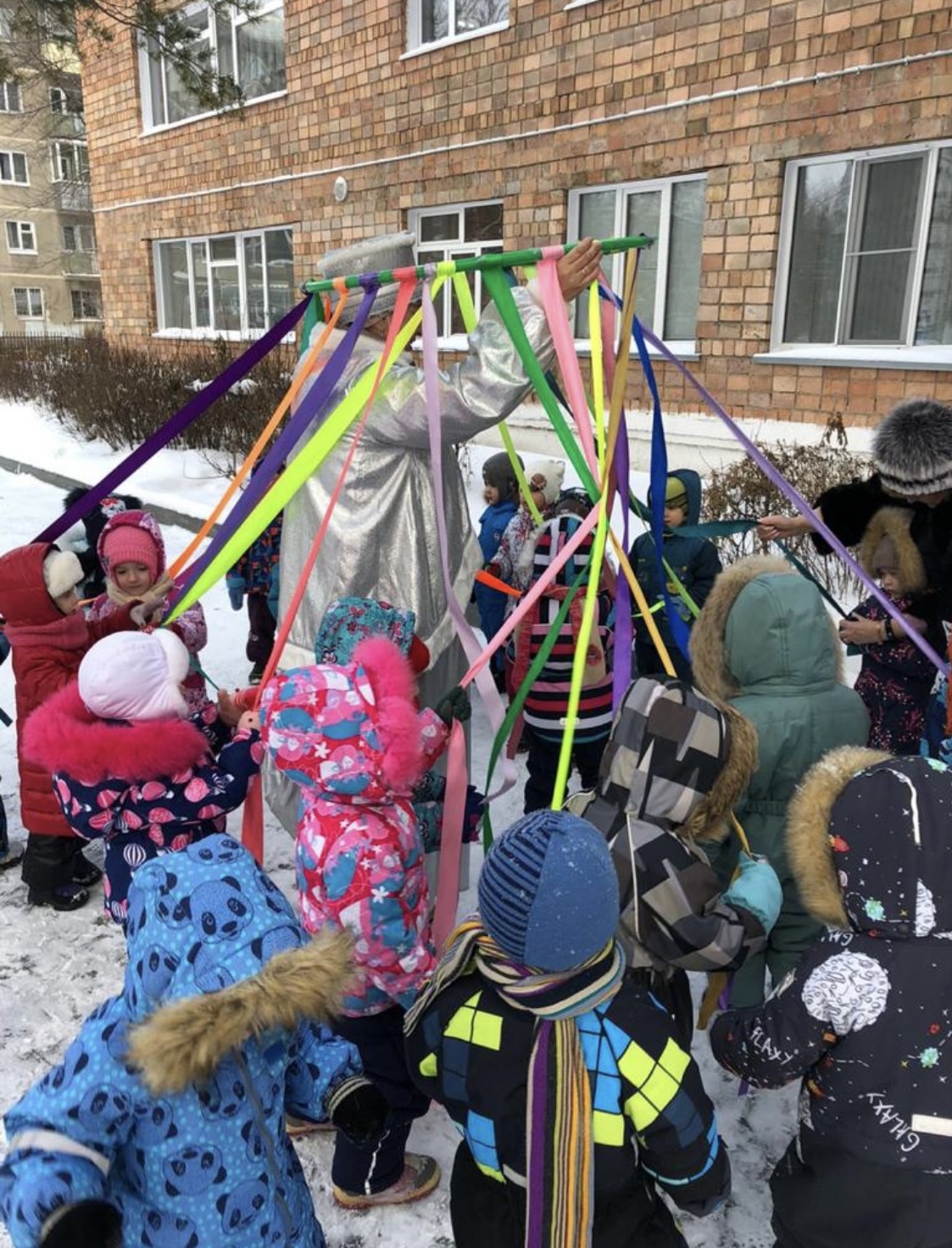 Игра «Карусель»Зимушка: Какая красивая разноцветная карусель! Как вы весело поиграли! Молодцы!Ведущий:   Вот видишь, Зимушка, как любят тебя дети, любят твой снег, они любят лепить снеговиков, играть в снежки!(звучит музыка, бежит Снеговик)Ведущий:   Ой, ребята, посмотрите, к нам сам Снеговик бежит.Снеговик: Здравствуйте, мои друзья!                    В гости к вам пришел и я.                      Я-веселый снеговик,                    К снегу,  холоду привык.                    Я на улице стоял,                    Ваши песни услыхал.                   Очень я люблю ребят,                    Сразу к вам и прибежал.  Ведущий:   А мы праздник отмечаем,                     Гостью- Зимушку встречаем!Снеговик: Люблю праздник отмечать,                    Люблю с детками играть.Я принес с собой снежки,У меня теплые они!  (разбрасывает снежки)Волшебные снежки  разбирайтеДа мне в  корзиночку  бросайте!                             «Игра в снежки»                                                     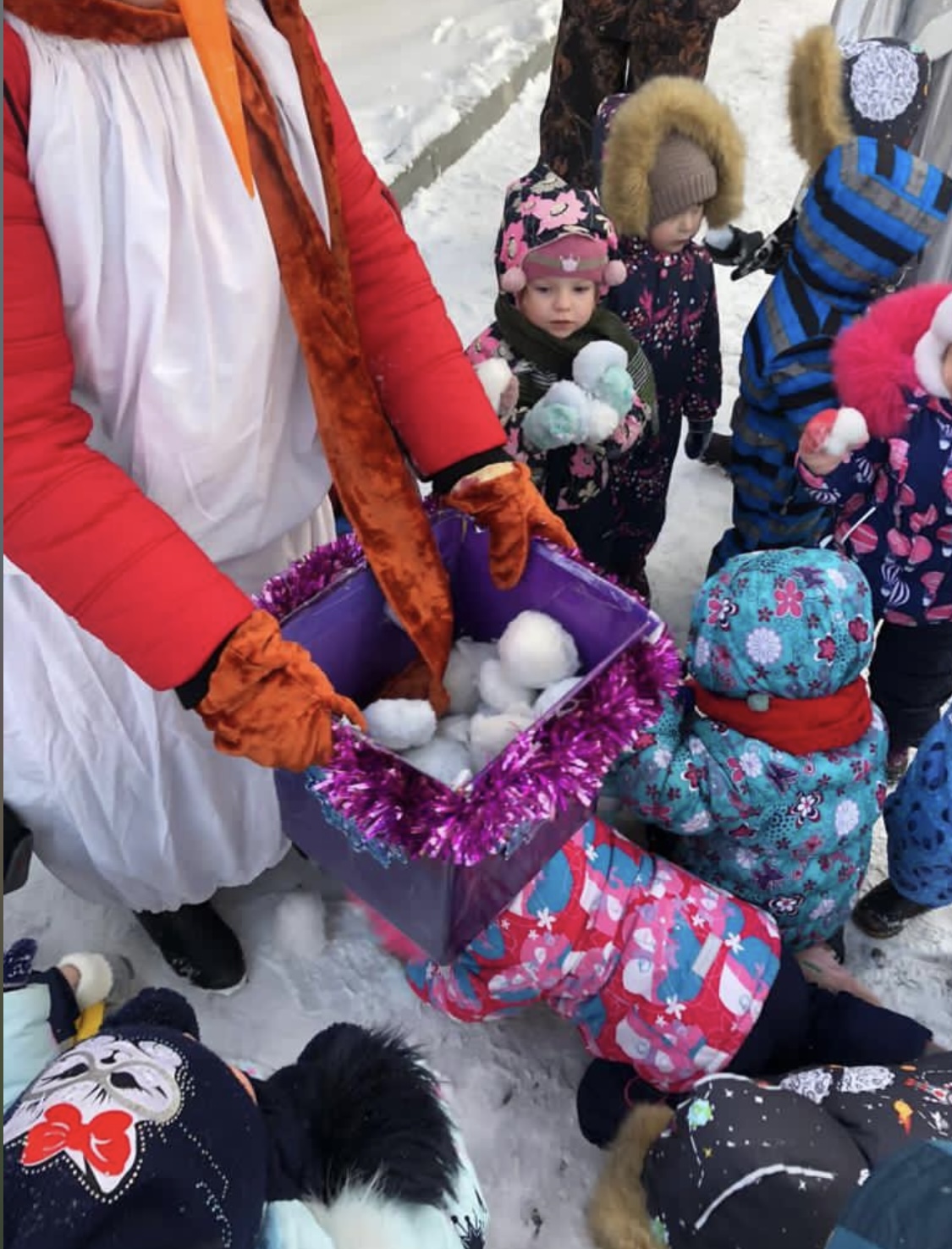 Снеговик: Вот спасибо, что все снежки мои волшебные собрали!                   Ой, а один остался!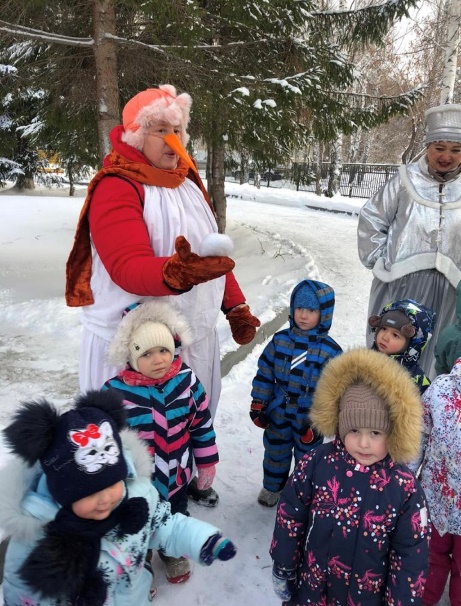 Зимушка: Я знаю, он волшебный!(берет в руки и кружится)Снежок волшебный покружи,Где сюрприз лежит-скажи.(Останавливается, руки со снежком показывают на елку, там шкатулочка с голубыми  снежинками)Ведущий:   Ой, ребята, вот это сюрприз!  Ну ты и волшебник, Снеговичок! Зимушка: Снеговичок, давай раздадим снежинки ребятам, пусть им надолго запомнится наш веселый зимний праздник!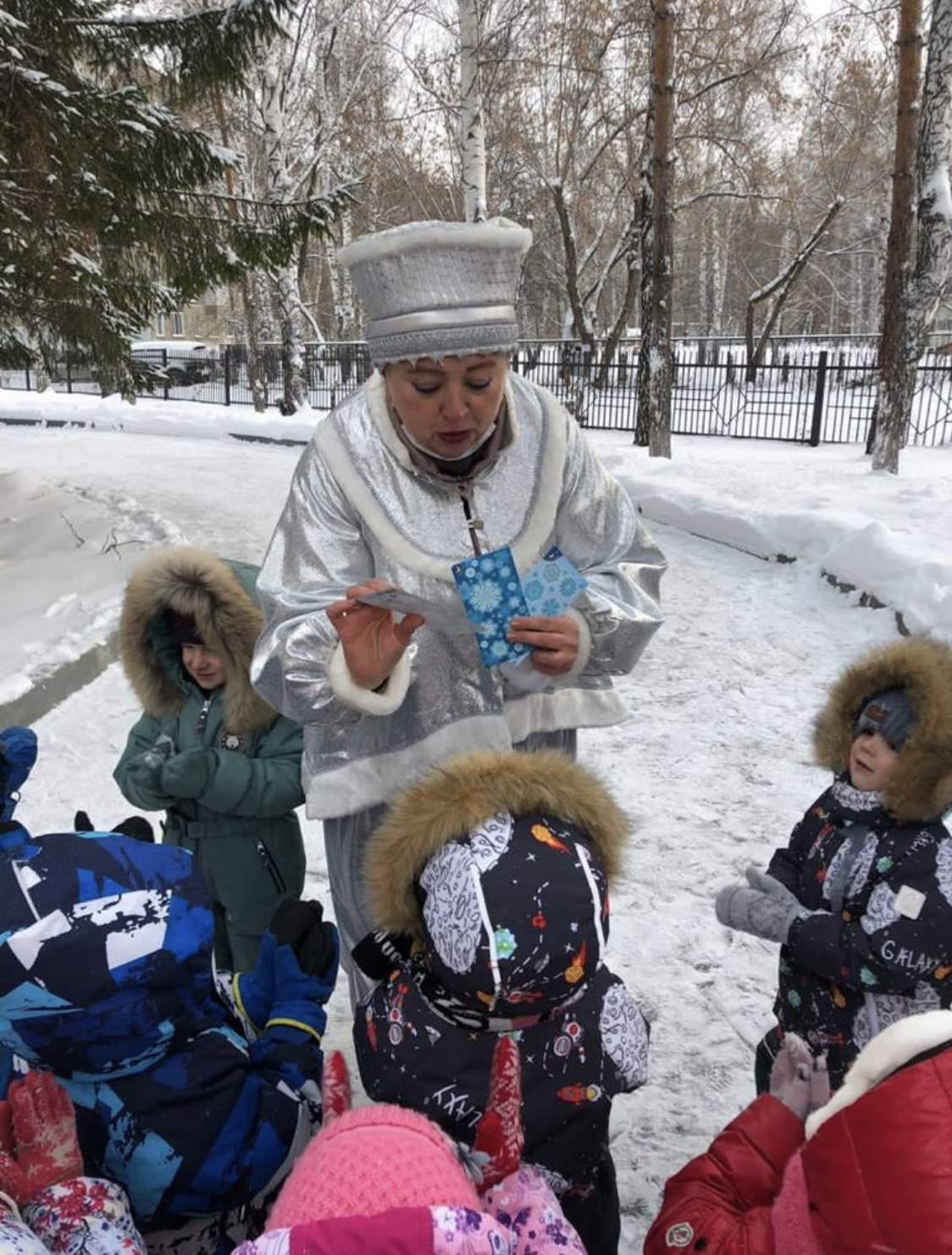 РАЗДАЧА СНЕЖИНОКВедущий:   Дети, давайте скажем «спасибо» Зимушке-Зиме и Снеговичку за веселый праздник! Зимушка: Ну, что ж, нам пора к другим ребяткам на праздник.До свидания, ребята.Снеговик: До новых встреч, друзья.                                    Зимушка и Снеговик уходят.  Ведущий:   Вот и закончился наш праздник. А Зимушка с нами будет до самой весны!                                 Звучит музыка, дети идут в группу.